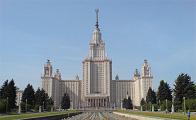 Экономический факультет, кафедра немецкого языка и культуры факультета иностранных языков и регионоведения, Русско-Германский институт науки и культуры МГУ имени М.В. Ломоносова приглашаютстудентов старших курсов бакалавриата и магистратуры ВУЗов экономического профиля принять участие вМежвузовском студенческом научно-практическом форуме «Wirtschaftswachstum: Tendenzen und Perspektiven»Форум состоится в 23 марта 2018 годаРабочий язык форума: немецкийЗаявки на участие присылать до 10 марта 2018 годапо электронной почте nosypalova@econ.msu.ruРешение об участии в форуме будет сообщено не позднее 15 марта 2018 года. Программа форума будет выслана участникам не позднее 19 марта 2018 года.Требования к докладу: • время выступления – 5 – 6 минут • сопровождение выступления слайдамиЗаявка на участие в работе форумаКоординатор форума:Сыпалова Наталья Олеговна, ст.преп. nosypalova@econ.msu.ruТема доклада.Аннотация (80 слов на немецком языке).Фамилия, имя, отчество (полностью).Место учебы (полностью).Факультет, курс.Ф.И.О. преподавателя ин.яз. (полностью).Адрес электронной почты участника.